Declaraţia 2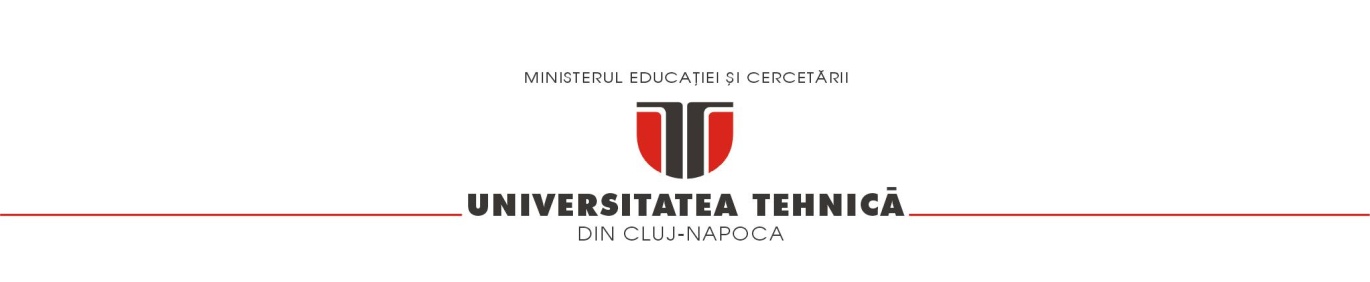 DECLARATIESubsemnatul/a ____________________________________________ în calitate de doctorand al Universitătii  Tehnice din Cluj-Napoca, Facultatea ________________________________, înmatriculat la doctorat în anul_______, identificat/ă prin CI/Pasaport  serie si numar __________________, CNP________________, declar pe proprie răspundere, că:Renunt în cunostintă de cauză la bursa MEN pe perioada desfăsurării proiectului _____________ (în cazul în care sunt beneficiar al bursei MEN);Nu beneficiez si nu voi beneficia de bursa MEN pe perioada desfăsurării proiectului _____________ (în cazul în care nu sunt beneficiar al bursei MEN);Nu voi beneficia de bursa Erasmus sau alte burse finantate din Fonduri Europene pe perioada desfăsurării proiectului;Nu am mai beneficiat anterior de sprijin financiar prin proiecte de burse doctorale finantate în cadrul POSDRU, DMI 1.5.Cu stimă,	 _________________________(nume, prenume, semnatură)									Data ________________________